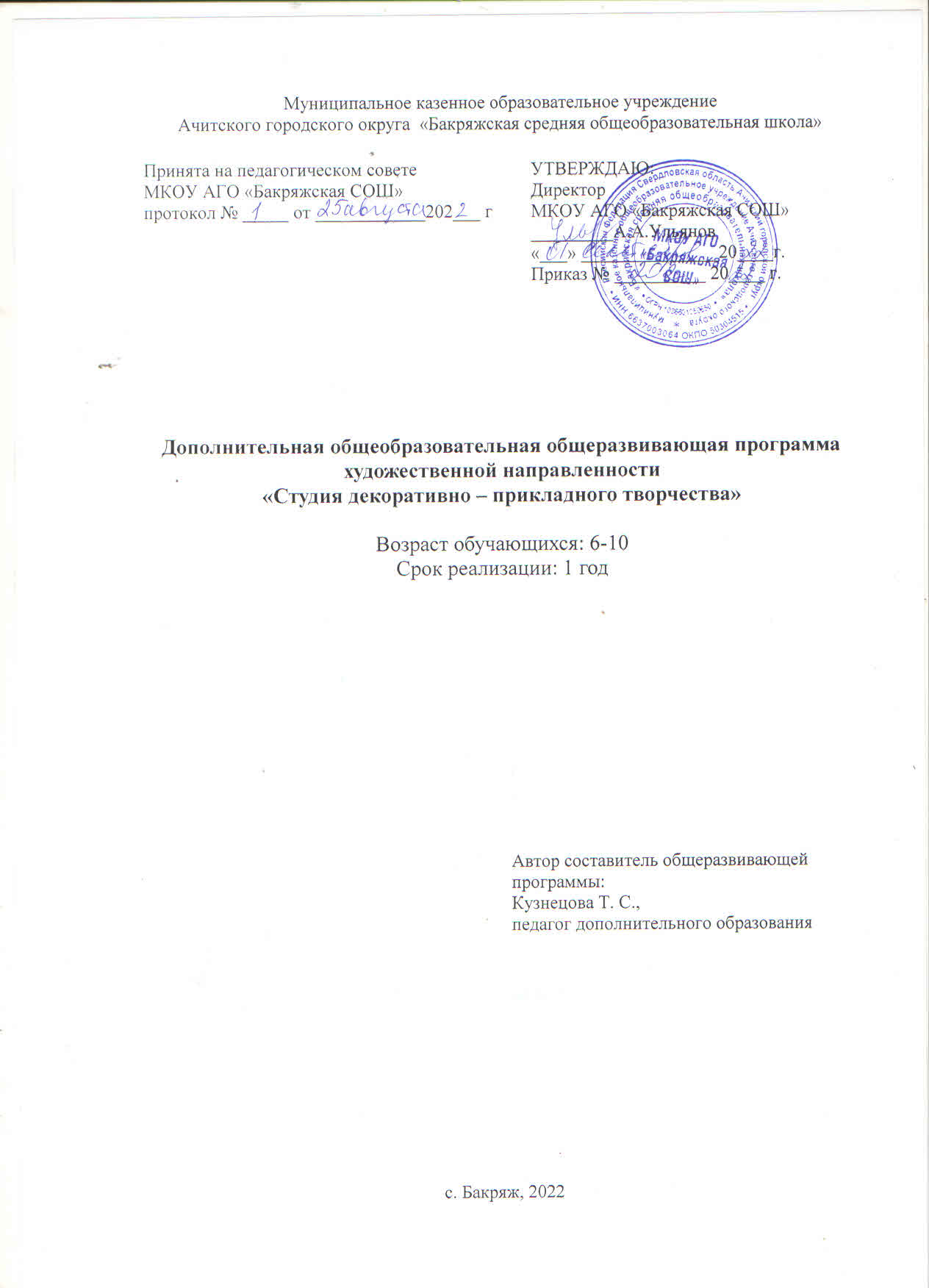 Содержание Раздел № 1 «Комплекс основных характеристик программы»Пояснительная  записка	Направленность программы - художественная. Программа предлагает развитие ребенка в самых различных направлениях: конструкторское мышление, художественно-эстетический вкус, образное и пространственное мышление. Все это необходимо современному человеку, чтобы осознать себя гармонично развитой личностью. Актуальность, педагогическая целесообразность. В наше время остается актуальной проблема сохранения культурной и исторической самобытности России, национальных традиций, незыблемых нравственных ценностей народа. Одним из средств решения ее является приобщение школьников к традиционному и современному декоративно-прикладному творчеству. В связи с быстрым ростом объема знаний, увеличением количества часов на учебные дисциплины в школе наблюдается тенденция к снижению познавательной преобразующей предметно-практической деятельности учащихся. В связи с этим возникает потребность в создании комплексных программ, посвященных не какому-то отдельному виду декоративно-прикладного - творчества, а включающих одновременно несколько разделов данной деятельности. Такая программа способствует  развитию интереса к культуре своей Родины, истокам народного творчества; развитию у школьников эстетического отношения к действительности. Комплексная программа внеурочной деятельности «Студия декоративно – прикладного творчества», является  прикладной, носит практико-ориентированный характер и направлена на овладение учащимися основными приемами обработки конструкционных и текстильных материалов. Обучение поданной программе создает благоприятные условия для интеллектуального и духового воспитания личности школьника, для его социально-культурного и профессионального самоопределения, развития познавательной активности и творческой самореализации. Программа способствует адаптации учащихся современным социально-экономическим условиям, подготовке к самостоятельной жизни в мире.Программа построена на основе анализа общеобразовательных программ в области «технология» и  «искусство», наряду с общими идеями:  развитие общей способности к творчеству, умение найти своё место в жизни, программа предусматривает развитие у обучающихся художественно – конструкторских способностей, нестандартного мышления, творческой индивидуальности. Она ориентирует школьников на самостоятельность в поисках композиционных решений, в выборе способов изготовления поделок.     Педагогическая целесообразность программы объясняется формированием высокого интеллекта и духовности через мастерство. Предусматривается целый ряд заданий на наблюдение, сравнение, домысливание, развитие фантазии. Программа направлена на то, чтобы через труд и искусство приобщить детей к творчеству.Содержание курса выстроено с учётом возрастных особенностей школьников и учитывает личностно- ориентированный подход и реализует выполнение коллективных и индивидуальных работ различных по сложности.Программа строится так, чтобы дать школьникам представление о разных видах декоративно – прикладного творчества.  Практическая творческая работа детей на основе наблюдения и эстетического переживания окружающей реальности является важным условием освоения программного материала.Новизна данной программы — создание комфортной среды общения, развитие способностей, творческого потенциала каждого ребенка и его самореализации.Адресат общеразвивающей программы.Программа рассчитана на дополнительное образование обучающихся 6-10 лет (1-5классы). Тематика занятий строится с учетом интересов детей, возможности их самовыражения. В ходе усвоения детьми содержания программы учитывается темп развития специальных умений и навыков, уровень самостоятельности, умение работать в коллективе. Программа позволяет индивидуализировать сложные работы: более сильным детям будет интересна сложная конструкция, менее подготовленным, можно предложить работу проще. При этом обучающий и развивающий смысл работы сохраняется. Это дает возможность предостеречь ребенка от страха перед трудностями, приобщить без боязни творить и создавать.Занятия проводятся в комбинированной мастерской.Объем и срок освоения общеразвивающей программы.Программа рассчитана на 1 год. Дети поделены на 2 группы: 6-8 лет и 9-10 лет. Для успешного освоения программы занятия численность детей в группе кружка должна превышать 12 человек. Формы обучения. Очная и очно – заочная. Режим занятий: Общее количество часов в год: 68 часов. Количество часов в неделю: 2  часа. Продолжительность одного занятия: 40 минут. Перерыв между занятиями 10 минут.1. 2. Цель и задачи программыЦель программы - развитие  художественно – творческих   способностей обучающихся, на занятиях кружка   средствами декоративно – прикладного искусства.   Задачи программы:Обучающие:научить овладевать   навыками художественного мастерства;обогащать и активизировать словарный запас; формировать умение работать ножницами, иглой;научить делать различные поделки в разных техниках  и использовать их для игровых ситуаций, для личных целей; научить экономному и разумному использованию материалов.Развивающие:развивать конструктивное мышление и сообразительность; развивать творческие способности, память, мышление;развивать положительные эмоции и волевые качества;развивать моторику рук, глазомер.научить экономному и разумному использованию материалов.Воспитательные:создать ситуацию успешности и положительного взаимоотношения в группе; учить самоанализу и умению оценить чужие успехи;способствовать формированию образного мышления, творческого воображения,выявлять и развивать способности обучающихся, в том числе детей, проявивших выдающиеся способности, детей с ОВЗ и инвалидов.прививать настойчивость в достижении цели.1. 3. Содержание программы Учебный  планПервая группа: 6-8 лет Вторая группа: 9-10 лет Раздел 1.Вводное занятие. Инструктаж по ТБ – 2 час. Теория. Инструменты и материалы.Знакомство с правилами техники безопасности. Раздел 2. Бумажный город – 6 часовТеория: Свойства бумаги. Разнообразие бумаги, ее виды. Правила сгибания и складывания. Основные правила работы. Разметка изготовление по шаблону.. Создание объёмных фигур по схеме, по собственному замыслу (с помощью педагога, самостоятельно). Оформление работ.Практика: Работа над индивидуальными и коллективными проектами: разработка эскиза изделия и технологической карты, описание и фотоотчёт, оформление результатов, презентация, оценкаРаздел 3. Необычные поделки. Теория: Познакомить с нетрадиционной изобразительной техникой (одноразовая посуда и пробки). Синельная проволока. Практика: Совершенствовать умение в данной технике.Изготовление кукол из одноразовой посуды. Игрушки из пробок и ниток  Выполнение цветов из фольги. Игрушки своими руками из синельной проволоки. Раздел 4. Мягкая игрушка - 20 часов Теория: Понятие о мягкой игрушке. Знакомство с различными образцами мягкой игрушки. Фетр.Практика: Порядок проектирования мягкой игрушки. Подбор материала для изготовления мягкой игрушки. Мягкая скульптура. Техника вышивания.Изготовление головы. Оформление головы. Изготовление рук. Способы изготовления туловища. Сборка готового изделия.Раздел -5. Отчётная выставка работ обучающихся – 13 часов Теория: Работа над проектами по направлениям. Защита курса. Практика: Творческая гостиная с приглашением родителей, чаепитие. Награждение памятными сувенирами.1.4. Планируемые результатыВ результате обучения по данной программе воспитанники кружка: научатся различным приемам работы с бумагой, с готовыми формами, мягкая игрушка;научатся следовать устным инструкциям, читать и зарисовывать схемы изделий; создавать изделия, пользуясь инструкционными картами и схемами;будут создавать композиции с изделиями, выполненными в различныхтехниках;разовьют внимание, память, мышление, пространственное воображение; мелкую моторику рук и глазомер; художественный вкус, творческие способности и фантазию.овладеют навыками культуры труда;улучшат свои коммуникативные способности и приобретут навыки работы в коллективе.овладение способами самопознания, рефлексии; усвоение представлений о самопрезентации в различных ситуациях взаимодействия, об организации собственной частной жизни и быта.Формы подведения итогов реализации программыСоставление альбома  работ участников кружка.Проведение выставок работ учащихся: в классе, в школе.Проведение мастер – классов (совместная работа с родителями) Участие в  районных конкурсах,  выставках детского прикладного и технического творчества.Участие в муниципальном конкурсе учебно- исследовательских и проектных работ обучающихся образовательных организации АГОИтоговая оценка осуществляется в форме демонстрации лучших изделий на занятиях кружка перед одноклассниками. Лучшие работы отмечаются грамотами, дипломами, подарками.Раздел № 2 «Комплекс организационно – педагогических условий»2.1. Календарный учебный  графикПервая группа: 6-8 лет Вторая группа: 9-11 лет 2.2. Условия реализации общеразвивающей программы Материально- техническое обеспечение цветная бумага, клей, канцелярский, нож, карандаши простые, линейка;; инструкционные карты, декоративные глазки, белый картон, клей, ножницы, цветная бумага, ватные диски, перчатки, ножницы, нитки, ткань, пряжа, крючок, игла, декоративные глазки, наполнитель. Синельная проволока, пробки, фетр, одноразовая посуда.Информационное обеспечение:  столы, стулья; компьютер, проектор, фотоаппарат Кадровое обеспечение: Реализацию данной программы осуществляет педагог дополнительного образования Кузнецова Татьяна Сергеевна  I квалификационной категории, учитель технологии. Педагог дополнительного образования, имеющий  высшее, окончила Федеральное государственное бюджетное образовательное учреждения высшего профессионального образования «Уральский государственный педагогический университет», квалификация «Социальный педагог».2.3. Формы аттестации и оценочные материалыВ процессе занятий используются различные формы занятий:традиционные, комбинированные и практические занятия; лекции, игры, праздники, конкурсы, мастер -  классы и другие. А также различные методы:Методы, в основе которых лежит способ организации занятия:словесный (устное изложение, беседа, рассказ, лекция и т.д.);наглядный (показ мультимедийных материалов, иллюстраций, наблюдение, показ (выполнение) педагогом, работа по образцу и др.);практический (выполнение работ по инструкционным картам, схемам и др.).Методы, в основе которых лежит уровень деятельности детей:объяснительно-иллюстративный – дети воспринимают и усваивают готовую информацию;репродуктивный – учащиеся воспроизводят полученные знания и освоенные способы деятельности;частично-поисковый – участие детей в коллективном поиске, решение поставленной задачи совместно с педагогом;эвристический – проблема формируется детьми, ими же предлагаются способы её решения;исследовательский – самостоятельная творческая работа учащихся.Методы, в основе которых лежит форма организации деятельности учащихся на занятиях:фронтальный – одновременная работа со всеми учащимися;индивидуально-фронтальный – чередование индивидуальных и фронтальных форм работы;групповой – организация работы в группах;Программа всех разделов кружка усложняется от занятия к занятию, от года к году. Постепенно, создавая работы малых или больших форм, выполненные за короткое или длительное время, педагог и сами ребята видят качественный и творческий рост от работы к работе. В связи с этим определены критерии, по которым оценивается работа на различных сроках обучения:- аккуратность;- четкость выполнения изделия;- самостоятельность выполнения;- наличие творческого элемента.Оценочные материалы. Итогом работы обучающихся является выставка изделий, выполненных своими руками, участие в районных выставках  декоративно- прикладного творчества и других конкурсахКритерии оценивание учеников на занятиях:-  что делал, - где участвовал, - каковы успехи, - планы на будущее,  - чему научился,  -  индивидуальные творческие    достижения;я узналя поняля научилсялучше всего у меня получаетсяя изменился в …сторонуКритерии оценивания созданных творческих  работ:оригинальностьновизнаполезность для автора и других людейтрудоемкость работыкачество оформления работыОценочные материалы 1.  Инструкционные карты и схемы изготовления поделок 2.  Инструкционные карты сборки изделий 3. Образцы изделий 4.  Диагностическая карта «Оценка результатов освоения программы кружка «Студия декоративно-прикладного творчества»1. Индивидуальная карточка (учет проявление творческих способностей).Фамилия, имя ребенка ____________________________________________Возраст ___________________________________________________________Вид и название детского объединения _________________________________ФИО педагога _____________________________________________________Дата начала наблюдения _____________________________________________Баллы: не умею (1), умею иногда (2), умею с чьей – то помощь (3), умею, но возможности от сложности материала (4), умею всегда (5).2. Диагностика результатов образовательной деятельностиСписок литературы1. Конституция Российской Федерации  [Текст] : принята всенар. Голосованием 12 дек. 1993 г. – М. : Норма : Норма-Инфра-М, 2002. – 128 с.2. Мягкая игрушка для начинающих. Лучшие модели и выкройки. Ростов-на-Дону: Издательский Дом «Владис», М.: Издательский Дом «РИПОЛ классик, 2005. – 192 с., с илл.3. Основная образовательная программа основного общего образования МКОУ АГО «Бакряжская СОШ» (утверждена приказом №156 от 27.06.2018)4. Примерные программы внеурочной деятельности. Начальное и основное образование / [В.А. Горский, А.А.Тимофеев, Д.В. Смирнов и др.]; под ред. В.А. Горского. – М.: Просвещение, 2010.5. Устав МКОУ АГО «Бакряжская СОШ» (утвержден постановлением администрации Ачитского городского округа № 316 от 05.05.2015)6. Федеральный закон «Об образовании в РФ» № 273 от 29.12.2012 в редакции от 02.05.2015 (ФЗ № 122 – ФЗ).Раздел № 1 «Комплекс основных характеристик программы»……………31.1. Пояснительная записка…………………………………………………31.2. Цель и задачи программы ……………………………………………...41.3. Содержание программы ………………………………………………..5 1.4. Планируемые результаты ………………………………………………7Раздел № 2 «Комплекс организационно – педагогических условий ……...92.1. Календарный учебный график ………………………………………...92.2. Условия реализации общеразвивающий программы  ………………162.3. Формы аттестации и оценочные материалы………………………...16           Список литературы ……………………………………………………………19№Название раздела, темы Количество часов Количество часов Количество часов Форма аттестации / контроля №Название раздела, темы всего ТеорияПрактикаФорма аттестации / контроля №Название раздела, темы 1Вводное занятие. Инструктаж по ТБ11-фронтальная 2Бумажный город312фронтальная 3Необычные поделки 13310индивидуально-групповая 3Мягкая игрушка 1019индивидуально-групповая5Отчётная выставка работ обучающихся.725индивидуально-групповаяИТОГО34826№Название раздела, темы Количество часов Количество часов Количество часов Форма аттестации / контроля №Название раздела, темы всего ТеорияПрактикаФорма аттестации / контроля №Название раздела, темы 1Вводное занятие. Инструктаж по ТБ11-2Бумажный город312фронтальная 3Необычные поделки 15411индивидуально-групповая 3Мягкая игрушка 1019индивидуально-групповая5Отчётная выставка работ обучающихся.523индивидуально-групповаяИТОГО34925№ п/пМесяцчислоФорма занятияКоличество часовТема занятийФорма контроля1сентябрь 9фронтальная 1Вводное занятие. Инструменты и материалы. Правила техники безопасностиОпрос2сентябрь 16фронтальная 1Виды бумаги, назначениеИгра 3сентябрь 23индивидуальная 1Открытка любимым бабушке и дедушке (к Дню пожилого человека) Показ (выполнение) педагогом, работа по образцу4сентябрь 30индивидуальная1Открытка любимым бабушке и дедушке (к Дню пожилого человека)Участие в районном конкурсе детского творчества открыток, посвященного Дню пожилого человека «Солнечный свет» 5октябрь 7фронтальная 1Что можно сделать из ненужных вещей беседа6октябрь 14индивидуальная1Корзинка для мамы Устное изложение, показ иллюстраций7октябрь 21индивидуальная1Оформляем фон Выполнение работ по инструкционным картам, схемамоктябрь 28индивидуальная1Конструирование  из основных формВыполнение работ по инструкционным картам, схемам8ноябрь 11индивидуальная1Делаем цветок Выполнение работ по инструкционным картам, схемам9ноябрь 18индивидуальная1Сбор корзинки для мамы Выполнение работ по инструкционным картам, схемам10ноябрь 25фронтальная1КТД «Мамочке»Участие  в районном конкурсе -выставке декоративно прикладного творчества, посвященного международному Дню матери«Мамин праздник», школьная выставка 11декабрь02фронтальная 1Виды и способы изготовления игрушек  Знакомство с новыми видами ДПИ12декабрь09индивидуальная3Забавные куклы из одноразовой посуды (ложки и вилки) Подбор  материалов для изготовления игрушки. Оформление работы в соответствии с замыслом13декабрь16индивидуальная3Забавные куклы из одноразовой посуды (ложки и вилки) Подбор  материалов для изготовления игрушки. Оформление работы в соответствии с замыслом14декабрь23индивидуальная3Забавные куклы из одноразовой посуды (ложки и вилки) Подбор  материалов для изготовления игрушки. Оформление работы в соответствии с замыслом15декабрь28групповая 1Выставка «Забавные куклы и зверушки»проведение мастер -  класса для родителей и обучающихся школы16январь 06фронтальная1Синельная проволокаБеседа 17январь 13индивидуальная1Игрушки из синельной проволокиРабота по образцу18январь 20индивидуальная1Игрушки из синельной проволокиРабота по образцу19январь 27фронтальнаяКТД мастер – класс «Чудеса из синельной проволоки»проведение мастер -  класса для родителей20февраль 03 групповая 1Игрушки из фетра своими руками  Подбор  материалов для изготовления игрушки. Оформление работы в соответствии с замыслом21февраль 10фронтальная 1Учимся шить: швы «вперед иголку», «назад иголку», «сборочный», «шов через край»Освоение швов 22февраль 17индивидуальная Выкройка деталей Работа по образцу23март 02индивидуальная2Изготовление туловищаРабота по образцу24март 16индивидуальная2Изготовление туловищаРабота по образцу25март 23индивидуальная2Оформление головы Работа по образцу26март 30индивидуальная2Оформление головы Работа по образцу27апрель 06индивидуальная2Сбор туловища и головыРабота по образцу28апрель 13индивидуальная2Сбор туловища и головыРабота по образцу29апрель 20индивидуальная1Оформление готовой игрушки Работа по образцу30апрель 27индивидуальная1Школьная выставка работ обучающихся (Фотовыставка)Участие в районном конкурсе – выставке детского творчества «Добрых рук мастерство»31май11фронтальная2КТД «Мастерицы»Презентация работы32май18фронтальная2КТД «Мастерицы»Презентация работы34май25индивидуальная1Творческий отчет внеурочной деятельности «День открытых дверейЗащита курса внеурочной деятельности «Студия декоративно-прикладного творчества»№ п/пМесяцчислоФорма занятияКоличество часовТема занятийФорма контроля1сентябрь 9фронтальная 1Вводное занятие. Инструменты и материалы. Правила техники безопасностиОпрос2сентябрь 16фронтальная 1Виды бумаги, назначениеИгра 3сентябрь 23групповая индивидуальная 1Открытка любимым бабушке и дедушке (к Дню пожилого человека) Показ (выполнение) педагогом, работа по образцу4сентябрь 30индивидуально- групповая1Открытка любимым бабушке и дедушке (к Дню пожилого человека)Участие в районном конкурсе детского творчества открыток, посвященного Дню пожилого человека «Солнечный свет» 5октябрь 7фронтальная 1Цветочный остров Знакомство с новыми видами ДПИ6октябрь 14индивидуальная1Цветок Лилия - скручиваем проволочкиУстное изложение, показ иллюстраций, Выполнение работ по инструкционным картам, схемам7октябрь 21индивидуальная2Делаем лепестки и тычинки Выполнение работ по инструкционным картам, схемамоктябрь 28индивидуальная2Делаем лепестки и тычинки Выполнение работ по инструкционным картам, схемам8ноябрь 11индивидуальная1Делаем стебельВыполнение работ по инструкционным картам, схемам9ноябрь 18индивидуальная1Оформление цветка в ветку 	Выполнение работ по инструкционным картам, схемам10ноябрь 25фронтальная1Оформление готового  изделия Участие  в районном конкурсе -выставке декоративно прикладного творчества, посвященного международному Дню матери«Мамин праздник», школьная выставка 11декабрь02фронтальная 1Виды и способы изготовления игрушек  Беседа 12декабрь09индивидуальная1Забавные игрушки из пробок и нитокЗнакомство с новыми видами ДПИ13декабрь162Изготовление рук и ногВыполнение работ по инструкционным картам, схемам14декабрь232Изготовление рук и ногВыполнение работ по инструкционным картам, схемам15декабрь28групповая 1Окончательное оформление игрушки  Участие в районном конкурсе детского творчества «Добрых рук Мастерство» 16январь 06фронтальная1Синельная проволокаПрезентация 17январь 13индивидуальная2Игрушки из синельной проволокиРабота по образцу18январь 20индивидуальная2Игрушки из синельной проволокиРабота по образцу19январь 27фронтальная1КТД мастер-класс «Чудеса из синельной проволокиПрезентация работы для родителей20февраль 03 индивидуальная2Изготовление персонажей из сказки «Репки»: дед, бабка, внучка, жучка, мурка, репка, мышка (туловище)Подбор  материалов для изготовления игрушки. Оформление работы в соответствии с замыслом21февраль 10индивидуальная2Изготовление персонажей из сказки «Репки»: дед, бабка, внучка, жучка, мурка, репка, мышка (туловище)Подбор  материалов для изготовления игрушки. Оформление работы в соответствии с замыслом22февраль 17индивидуальная2Изготовление головы.Выполнение работ по инструкционным картам, схемам23март 02индивидуальная2Изготовление головы.Выполнение работ по инструкционным картам, схемам24март 16индивидуальная1Оформление головы: глаза, нос, ротВыполнение работ по инструкционным картам, схемам25март 23индивидуальная2Сборка кукол: дед, бабка, внучка, жучка, мурка, репка, мышкаВыполнение работ по инструкционным картам, схемам26март 30индивидуальная2Сборка кукол: дед, бабка, внучка, жучка, мурка, репка, мышкаВыполнение работ по инструкционным картам, схемам27апрель 06групповая 2Шьем одежду для сказочных персонажей Выполнение работ по инструкционным картам, схемам28апрель 13групповая 2Шьем одежду для сказочных персонажей Выполнение работ по инструкционным картам, схемам29апрель 20фронтальная1Составление композиции сказка «Репка»Оформление готовой работы30апрель 27фронтальнаяШкольная выставка работ обучающихся (Фотовыставка)Участие в районном конкурсе – выставке детского творчества «Добрых рук мастерство»31май11фронтальная2КТД «Мастерицы»Презентация работы32май18фронтальная2КТД «Мастерицы»Презентация работы34май251Творческий отчет внеурочной деятельности «День открытых дверейЗащита курса внеурочной деятельности «Студия декоративно-прикладного творчества»№ п/пПроявление творческих способностейбаллы1Участие в проведении праздников , концертов2Участие в конкурсах3Работа по образцу 4Работа с внесением изменений5Работа над своим вариантом 6Конструирование 7Владение техникойФамилия, имя обучаемогоОрганизация рабочего местаОсновы оригами Умение пользоваться инструментами и приспособлениямиЗнание базовых форм и условных обозначенийВладение разнообразными приемами